REPORT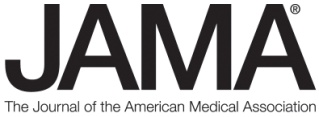       Monday, November 21, 2016The JAMA Report Video and Multimedia Assets are available at http://broadcast.jamanetwork.comPlease call: JAMA Media Relations with any questions: (312) 464-5262“Changes in the Prevalence of Dementia in the United States”TEASE RUNS: 4 seconds  Has the prevalence of dementia changed in the United States? …that’s next.JAMA 4053    TRT: 1:40   Monday, November 21, 2016, 11 AM ETINTRO: As the elderly population in the United States continues to grow, the number of older adults who will suffer from dementia will also increase, but by how much? A new study in JAMA Internal Medicine looked at whether the prevalence of dementia has changed from 2000 to 2012.  Laura Berger has more in this week’s JAMA Report.TAG: THE NUMBER OF OLDER ADULTS WITH DEMENTIA IN THE UNITED STATES AND AROUND THE WORLD IS EXPECTED TO GROW UP TO 3-FOLD BY 2050.Please see the complete study for additional information, including other authors, author   contributions and affiliations, financial disclosures, funding and support, etc.   TO CONTACT: Dr. Langa call UMHS Communications at (734) 764-9782 ADDITIONAL SOUNDBITES:QUOTE 1 Runs: 21“So what we found was that for adults in the United States ages 65 and older, about 3 to 5% of them who were 65 to 74 had dementia and that went up to almost 30% of those who are 85 and older. So almost 1 in 3 had dementia in our study.”QUOTE 2 Runs: 26“The objective of our study was to try to better understand whether the prevalence of dementia changed in the United States between 2000 and 2012. And we think that this is an important question to look at because of the huge burden and economic impact that dementia has on patients, families,and public programs like Medicare and Medicaid.”B-ROLL:Graphic of 4 to 5 million over blur of people walking on streetWoman working with elderly man, woman looking at microscope, scientist looking at brain slicesDEMENTIA AFFECTS 4 TO 5 MILLION OLDER ADULTS IN THE UNITED STATES, AS WELL AS THEIR FAMILIES, AND GOVERNMENT PROGRAMS. A NEW STUDY IN JAMA INTERNAL MEDICINE LOOKS AT HOW THE PREVALENCE OF DEMENTIA HAS CHANGED FROM 2000 TO 2012. SOT/FULLKenneth Langa, M.D., PhD –Professor of Medicine, University of MichiganSuper@:13Runs:22(b-roll of people in wheelchairs) “Dementia is characterized by declines in memory and other cognitive functions, things like speech, and the ability to plan and to organize one’s day.//We found that the prevalence of dementia declined significantly between 2000 and 2012, from about 11.5% down to about 9%.”B-ROLLDr. Langa working at desk and looking at brain scansGRAPHIC OF DECLINE IN DEMENTIA REASONSDR. KENNETH LANGA AND CO-AUTHORS STUDIED MORE THAN 21 THOUSAND U.S. ADULTS OVER THE AGE OF 65 USING DATA FROM THE HEALTH AND RETIREMENT STUDY FROM 2000 AND 2012.  LANGA SAYS HE ATTRIBUTES THE DECLINE IN DEMENTIA PREVALENCE TO TWO FACTORS: INCREASES IN THE EDUCATION LEVEL AMONG THIS GROUP AND BETTER TREATMENTS FOR CARDIOVASCULAR RISK FACTORS LIKE DIABETES, OBESITY, AND HYPERTENSION.SOT/FULLKenneth Langa, M.D., PhD –Professor of Medicine, University of MichiganSuper@:58Runs:19(B-roll of woman getting blood pressure taken, woman walking on track)“This suggests that a 75 year old today has a lower risk of having dementia today than a 75 year old 10 or 20 years ago. Both increases in education and better control of cardiovascular risk factors may be important in explaining some of this decline.”B-ROLLWoman doing cognitive tests with nurseDR. LANGA SAYS MORE WORK NEEDS TO BE DONE BOTH IN THE U.S. AND ABROAD TO KEEP DEMENTIA TRENDS ON THE DECLINE.SOT/FULLKenneth Langa, M.D., PhD –Professor of Medicine, University of MichiganSuper@:1:23Runs:14(b-roll people working out)“…even without a big breakthrough in medication or  other kind of intervention that might decrease Alzheimer’s risk or change the course of Alzheimer’s, that it appears that there’s things we can do decrease risk.”B-ROLL: Woman walking with walkerLAURA BERGER, THE JAMA REPORT